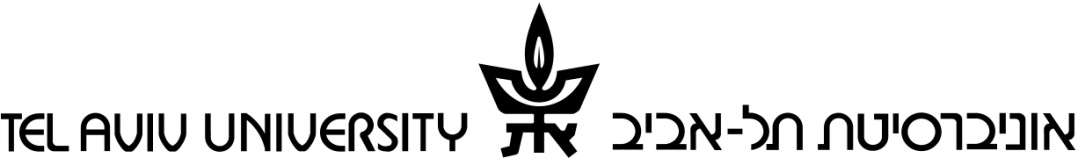 Post-Doctoral Scholarships10/2018Application Form1.	Personal Information:2.	Education (B.A., M.A., Ph.D.):3.	Academic or professional former positions:
4.	References (If possible, one outside from your University): 5.	Research details (at ):6.	Duration:7.	Research subject:____________________________________________________________________To be filled in by the advisor/s:By the signature bellow I certify that:The Candidate fits for the Post-Doc. Program.I will finance half of the Post-Doc Scholarship.Academic Year: 2018-2019Department:Post-Doc Advisor/s: First Name: Last Name: Date of Birth:Male / FemaleMarital Status: Citizenship: I.D. / Passport No: Address abroad: TL. No.:  Address in :Tel. No.:E-Mail Address:Present Position: Years attendedInstituteDegreeField / SubjectDatesInstitutePositionField / SubjectNo.NameInstitute / DepartmentDepartment: Research Group: Advisor/s: Starting Date: Final Date: Date: Candidate Signature: Date:  Advisor/s  Signature: 